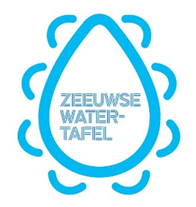 Zeeuwse Watertafel – thematafel Afvalwaterketen Subsidie is niet eindeloos Buitengebied: bassin of infiltreren  aanpassingen aan infrastructuur Bebouwde kern: blusvijver Naar de toekomst systemen zoveel mogelijk scheiden Huishoudens stimuleren om af te koppelen Drinkwaterprijs omhoog Bewustwording nodig (voorlichting van inwoners watertafels)Rol van de gemeente vs rol van coöperaties (woning verhuur)Investeringen nodig in infrastructuur Wijkgerichte aanpak Bufferen: probleem van zout …waterBewustwording mensen met als voorbeeld AZONHZ inzet studenten ?? 
Gemeente verantwoordelijk: huishouden, hemelwater, industrie  Bemetering, rioolvreemd  Waterschap verantwoordelijk: Schelde Kapitaal onder de grondGino (gemeente Hulst): water t.b.v. zoetwatervoorziening landbouwgebieden rioolsysteem  water verdwijnt in de ScheldeKosten klimaat <-> Rioolheffing Vroeger  Kreken gebied, geen intensieve landbouw/ accepteer mislukte oogst Beloning gemeente afkoppelen ?